Вентиляторы VCZplЭлектрическая схема подключения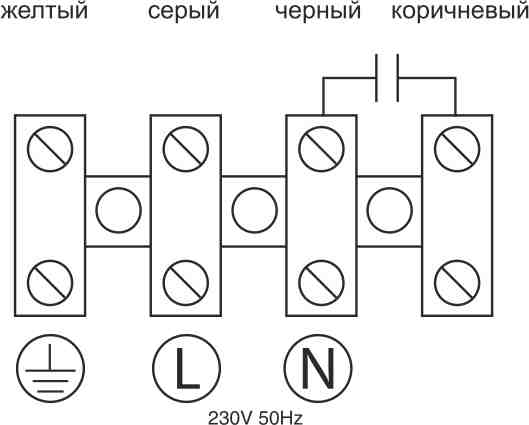 Схема подключения регуляторов скорости к вентилятору на 220 В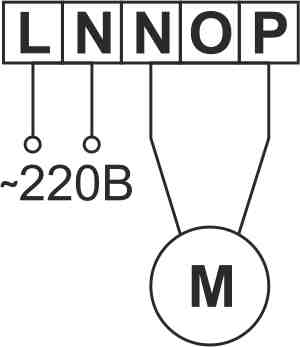 